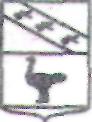 Администрация города ЛьговаКурской областиПОСТАНОВЛЕНИЕОт 24.01.2023 г.     № 123Об установлении расходного обязательства на обновление материально-технической базы образовательных организаций для внедрения цифровой образовательной среды и развития цифровых навыков обучающихся (Обеспечение образовательных организаций материально-технической базой для внедрения цифровой образовательной среды)В соответствии со статьей 86 Бюджетного кодекса Российской Федерации, со статьей 15 Федерального закона от 06.10.2003 года №131-ФЗ «Об общих принципах организации местного самоуправления в Российской Федерации», Администрация города Льгова Курской области ПОСТАНОВЛЯЕТ: Установить расходное обязательство на обновление материально-технической базы образовательных организаций для внедрения цифровой образовательной среды и развития цифровых навыков обучающихся (Обеспечение образовательных организаций материально-технической базой для внедрения цифровой образовательной среды).Управлению финансов Администрации города Льгова Курской области (Дьяковой Л. Е.), заместителю Главы Администрации города Льгова (Гориной Н. В.) обеспечить исполнение расходных обязательств, указанных в пункте 1 настоящего постановления, в пределах средств, предусмотренных в бюджете муниципального образования «Город Льгов» Курской области, в рамках муниципальной программы «Развитие образования в городе Льгове Курской области».Постановление вступает в силу со дня его официального опубликования.Глава города Льгова                                                        А.С. Клемешов